На основании приказа главного управления по образованию 
от 21.03.2023 № 160 «О проведении областного этапа республиканского конкурса опытнических и исследовательских работ «Юный натуралист»ПРИКАЗЫВАЮ:1. Государственному учреждению дополнительного образования «Молодечненский центр творчества детей и молодежи «Маладик» (Устюшенко Н.П.) провести районный этап республиканского конкурса опытнических и исследовательских работ «Юный натуралист» (далее – конкурс) с 3 апреля по 30 сентября 2023 года.2. Утвердить условия проведения конкурса (прилагаются).3. Руководителям учреждений образования обеспечить:3.1. необходимые условия для участия в конкурсе;3.2. качественную подготовку конкурсных работ 
и их своевременное предоставление в государственное учреждение дополнительного образования «Молодечненский центр творчества детей и молодежи «Маладик» до 30 сентября 2023 года 
(Кажуро М.М., каб.11).4.	Контроль за исполнением приказа возложить на заместителя начальника управления по образованию Артышевич О.В.Начальник управления               подпись                           Л.В.КохановскаяУстюшенко 500501Кажуро 580533Огурцова 580419УТВЕРЖДЕНОПриказ начальникауправления по образованиюМолодечненского райисполкома04.04.2023 №200УСЛОВИЯ проведения районного этапа 
республиканского конкурса 
опытнических и исследовательских
работ «Юный натуралист»1. Общие положенияУсловия проведения районного этапа республиканского конкурса опытнических и исследовательских работ «Юный натуралист» (далее – конкурс) определяют цель, задачи, порядок проведения конкурса 
и требования к участникам. 2. Цель и задачи конкурсаЦель: вовлечение учащихся в опытно-исследовательскую, научную 
и проектную деятельность в области сельского хозяйства 
и агроэкологии для личностной самореализации и профессионального самоопределения. Задачи: выявление лучших практик и популяризация деятельности объединений по интересам эколого-биологической, агроэкологической направленности; повышение мотивации и вовлечение учащихся в опытно исследовательскую, проектную и поисковую деятельность, направленную на исследование растительного мира, а также особенностей флоры и фауны малой родины; воспитание у учащихся экологической культуры и грамотности, патриотизма, чувства любви и уважения к природе родного края; выявление и поддержка учащихся, проявляющих интерес 
к исследовательской и практической деятельности; демонстрация достижений юных исследователей в области растениеводства, цветоводства и экологии.3. Участники конкурсаУчастниками конкурса являются коллективы учащихся учреждений общего среднего образования и учреждений дополнительного образования детей и молодежи в возрасте 12 – 17 лет 
и педагогические работники.4. Сроки и этапы проведения конкурсаРайонный этап проводится с 3 апреля по 30 сентября 2023 года. Конкурсные материалы предоставляются в электронном виде 
в государственное учреждение дополнительного образования «Молодечненский центр творчества детей и молодежи «Маладик» 
до 30 сентября 2023 года на электронный адрес maladzik@uomrik.gov.by 
с пометкой для Кажуро М.М. – конкурс.5. Номинации конкурсаКонкурс проводится в очной и заочной формах по следующим номинациям: «Искусство быть садоводом», «Урожай без пестицидов», «Теплица мечты», «Плоды родной земли». 5.1. Номинация «Искусство быть садоводом» (коллективная, очная). Данная номинация предусматривает обобщение своего практического опыта по организации эффективного плодово-ягодного сада на территории учреждения образования.На конкурс предоставляется творческий отчет и презентация. Отчет включает в себя следующие части: история создания сада 
(с какой целью, когда, кто посадил); цель выращивания сада 
в настоящее время; схема посадки растений; перечень родов и сортов растений, группы по срокам созревания плодов, возраст растений 
и количество; как организован уход за растениями в саду, кто ухаживает, какие виды деятельности и кем выполняются, какие методики используются, какие практические навыки вырабатываются 
у учащихся в процессе ухода за садом, куда идет урожай, какой доход получается, экономическая обоснованность содержания плодово-ягодного сада. Текст обязательно сопровождается подтверждающими фотографиями.Предусматривается защита конкурсных работ с презентацией, 
по времени до 6 минут. Приветствуется нестандартные подходы 
и креатив для раскрытия темы при презентации своей работы, 
на защиту допускается представление дополнительных наглядных материалов, которые должны соответствовать теме работы.5.2. Номинация «Урожай без пестицидов» (коллективная, заочная). При выполнении номинации предполагается определить основных вредителей сельскохозяйственных растений на территории учебно-опытного участка своего учреждения образования и определить эффективные меры борьбы с ними. Обязательное условие – меры борьбы с насекомыми вредителями должны быть экологически безопасными. Этому критерию соответствуют следующие основные методы: организационно-хозяйственный метод; агротехнические методы; механические методы; физические методы; биологические методы. В реальной жизни используется комбинация всех этих методов, что и является интегрированным методом защиты растений.Конкурсная работа представляет собой творческий отчет исследовательского характера с подтверждающими фотографиями. Обязательное приложение – календарь работ по борьбе с вредителями растений.5.3. Номинация «Теплица мечты» (коллективная, заочная). Участниками номинации конкурса являются творческие коллективы педагогических работников учреждений общего среднего образования и учреждений дополнительного образования детей 
и молодежи. Данная номинация предусматривает представление и описание своего удачного опыта практического использования теплицы 
в учреждении образования для воспитания, обучения 
и получения дохода.На конкурс предоставляется творческий отчет, иллюстрированный фотографиями. К отчету прилагаются сценарии мероприятий, экскурсы, экономические расчеты и другие материалы. 5.4. Номинация «Плоды родной земли» (коллективная, очная). Участниками номинации конкурса являются коллективы учащихся учреждений дополнительного образования детей и молодежи
в количестве 2 человек и педагогический работник.Данная номинация предусматривает изготовление цветочного ковра размером 6 м2 произвольной формы. При изготовлении ковра применяются части цветочно-декоративных, плодово-ягодных 
и овощных растений общей площадью не менее 70% и другого природного материала до 20%. Допускается применение декоративной отсыпки из инертных материалов площадью до 10% от размеров цветочного ковра.Представленные конкурсные работы предполагают возможность дать зрителям задуматься о щедрости и открытости, гостеприимстве жителей Беларуси, почувствовать гордость за изобилие даров родной земли – плодов созидательного труда многих людей, проверенное временем живое наследие.К работе обязательно прилагаются заламинированные этикетка формата А4, которая содержит следующую информацию: название конкурса и номинации, название работы, область, район/город, полное название учреждения дополнительного образования, информация 
об авторах работы (фамилия, имя, возраст, название объединения 
по интересам) и о руководителе (фамилия, имя, отчество, должность) 
и краткое описание идеи конкурсной работы на листе формата А4.Очные номинации республиканского конкурса 5.1, 5.4 будут проводиться 11-12 октября 2023 года согласно разнарядке. Конкурсные работы номинации 5.1 будут презентироваться в присутствии членов жюри, номинации 5.4 выполняться в течение 2,5 часов, а затем презентироваться в присутствии членов жюри.6. Критерии оценки конкурсных работсоответствие условиям конкурса и требованиям к оформлению; отображение развития и достижений юннатской деятельности; содержательность, структурированность, информационная наполненность, достоверность представленного материала; точность и четкость представленной информации; художественная привлекательность, зрелищность, наглядно иллюстративный материал, оригинальность в раскрытии и отображении темы, техническое качество материала, фотографий,  самостоятельность и активность автора работы, степень владения материалом, ответы на вопросы.7. Правила оформления работКонкурсные работы должны иметь титульный лист следующего содержания: название конкурса и номинации, название работы, область, район/город, полное название учреждения образования, информация 
об авторах работы (фамилия, имя, отчество, класс, объединение
по интересам, возраст) и о руководителе/руководителях (фамилия, имя, отчество, должность), а также полный почтовый адрес 
и контактный телефон с кодом города.Презентация к номинации 5.1. может быть выполнена 
в формате PowerPoint. На первом слайде презентации должна быть такая же информация, как и на титульном листе отчета. Количество слайдов – не более 26 единиц.Отчеты представляются в печатном виде, формат А4. Шрифт Times New Roman, кегль 14, одинарный междустрочный интервал, абзацный отступ 1,25 см. Поля страницы верхнее и нижнее по 2 см, левое 3 см, правое 1,5 см. Максимальный объем отчета – не более 
20 печатных листов с учетом фотоматериалов.Конкурсные материалы ко всем номинациям предоставляются
в бумажном виде и на электронном носителе. Лучшие творческие конкурсные работы, которые будут представлены на республиканский этап конкурса, могут быть напечатаны в средствах массовой информации с указанием авторства. Присланные работы авторам не возвращаются.8. Подведение итогов конкурса, награждениеПобедители районного этапа конкурса награждаются дипломами 
I, II, III степени управления по образованию Молодечненского райисполкома.Приложение 1ЗАЯВКАна участие в областном этапе республиканского конкурса опытнических и исследовательских работ «Юный натуралист»Директор                                                                                 ФИОВся информация в заявке не должна содержать сокращений. Фамилии, имена, отчества, названия учреждений образования, объединений по интересам указываются полностью, телефон – с кодом населённого пункта.Главное управление по образованию Миноблисполкома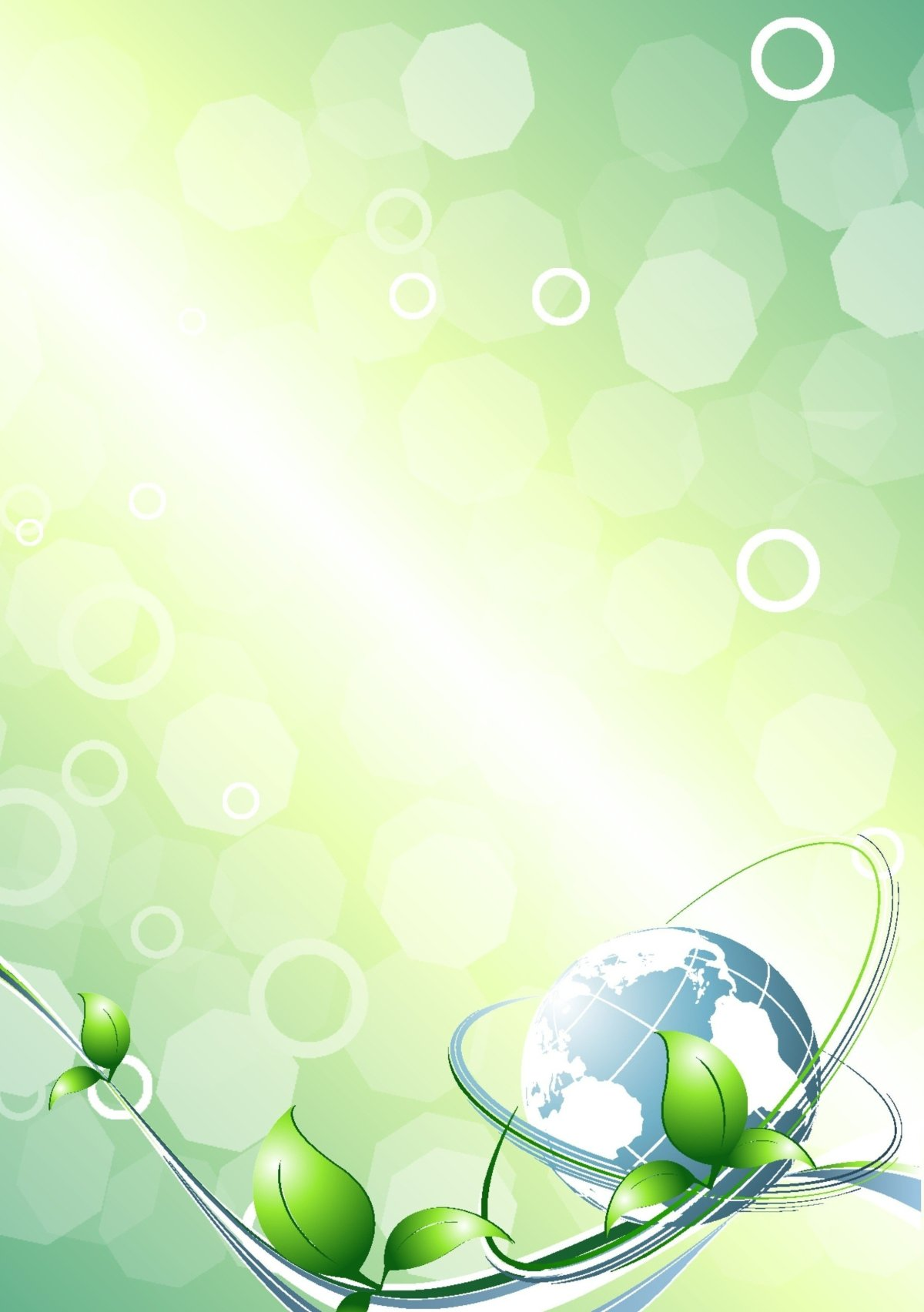 Управление по образованию, спорту и туризму _____райисполкомаГосударственное учреждение образования «_____________________»Республиканский конкурс опытнических и исследовательских работ «Юный натуралист»Номинация____Название работы_________ 					    Фамилия, имя, отчество авторавозраст, класс, название объединения по интересамФамилия, имя, отчестворуководителя работы, должностьПолный почтовый адресучреждения образования,контактный телефонМесто, 2023Маладзечанскі раённывыканаўчы камітэтУПРАЎЛЕННЕ ПА АДУКАЦЫІМолодечненский районный исполнительный комитетУПРАВЛЕНИЕ ПО ОБРАЗОВАНИЮЗАГАД04.04.2023 №200г. МаладзечнаПРИКАЗ г. МолодечноО проведении районного этапа республиканского конкурса опытнических 
и исследовательских работ «Юный натуралист»№ п/пНоминацияНазвание работыФ.И.О. участника (полностью), возраст, класс, объединение по интересамФ.И.О. руководителя (полностью), должность, телефонНазвание учреждения образования согласно УставуАдрес учреждения образования